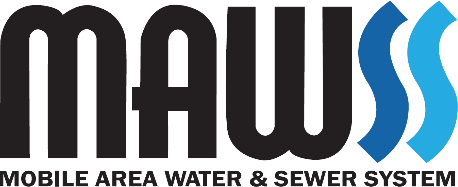 October 31, 2023Addendum #1 – RFP for Professional Forest Management ServicesThe above solicitation is amended as set forth below; bidders MUST acknowledge receipt of this addendum.Answers to questions/comments received:Question 1: Are the three (3) files sent in .PDF format for the above-mentioned RFP available in WORD format?Answer to Question 1: Yes, please see attached Word documents.Question 2: Will MAWSS provide stand & stock tables for the current 50 compartments for review prior to the deadline for submission? Answer to Question 2:  Yes, please see attached documents.Question 3: Will MAWSS provide maps & shape tables for the current 50 compartments for review prior to the deadline for submission? Answer to Question 3:  Yes, please see attached documents.*Please note that the due date for this RFP has not changed. Bids are due by 10:00 a.m. on Nov. 7, 2023.Printed Name	DateSignature	Email AddressCompany Name	Telephone NumberCompany Address	City, State, Zip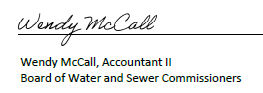 Addendum 1 to RFP for Professional Forest Management Services	Page 1